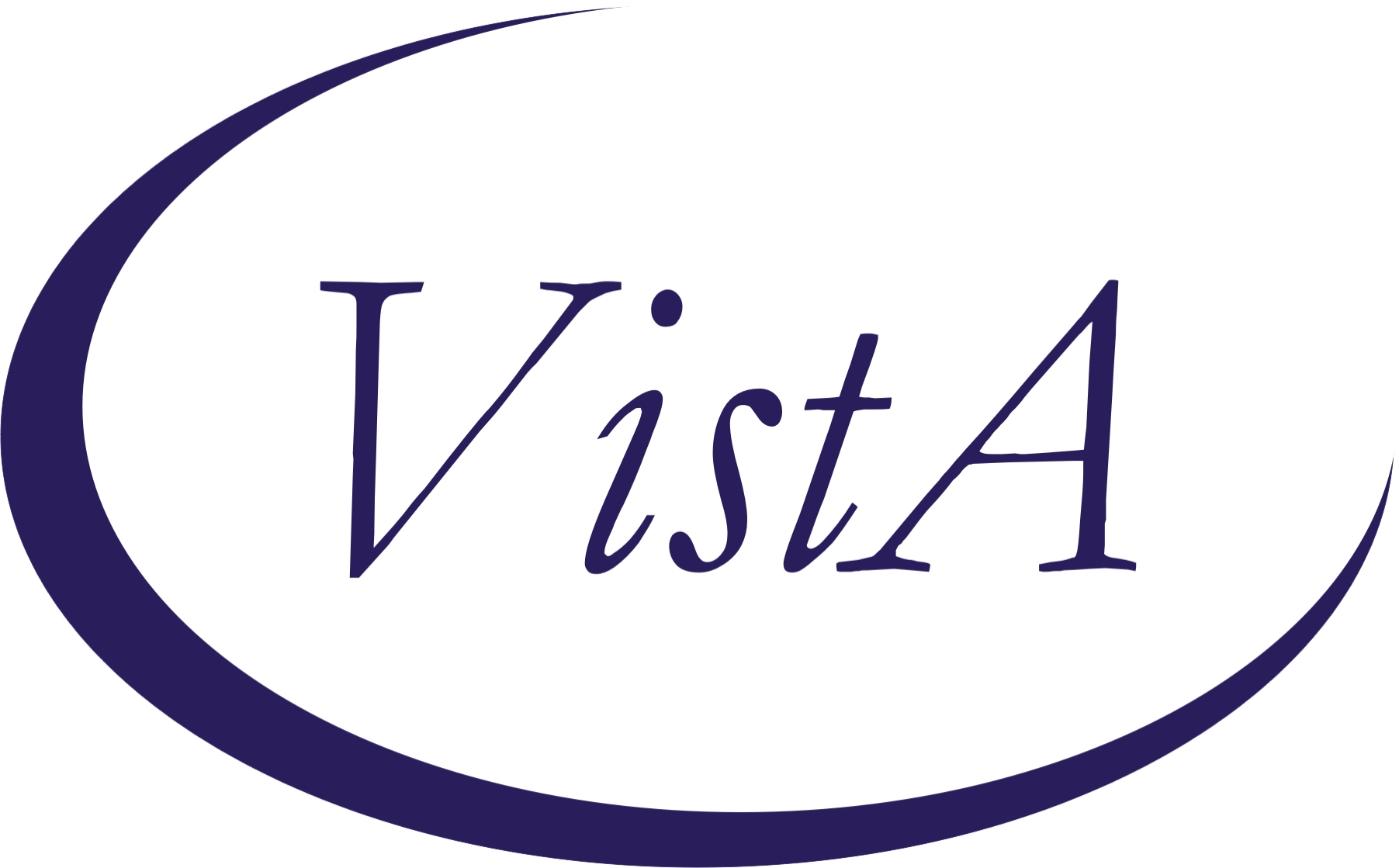 Update _2_0_303Clinical RemindersVA-BRIEF ADHD IDENTIFICATION TOOLInstall GuideDecember 2022Product DevelopmentOffice of Information TechnologyDepartment of Veterans AffairsTable of ContentsIntroduction	1Install Details	2Install Example	2Post Installation	5IntroductionPurpose. The purpose of the template is to identify which patients with complaints of inattention and/or hyperactivity/impulsivity should have further evaluation for ADHD. The template DOES NOT diagnose ADHD or assist in the diagnosis of other conditions where inattention, impulsivity, or hyperactivity are present. Rationale. There is significant variation within VA regarding the diagnosis of ADHD and the prescription of stimulant medication.  Data suggests that ADHD may be underdiagnosed in VA, and clinical decision making in support of ADHD diagnosis or stimulant prescribing often lacks standardization and appropriate documentation. Thus, it is clear that VA providers (primarily mental health and primary care teams) need support for determining which patients with complaints of inattention/hyperactivity, or other concerns consistent with ADHD, actually necessitate a comprehensive diagnostic evaluation by mental health. Improving care for ADHD starts with improved screening. This template is the first step towards a standardized approach to the identification of ADHD. UPDATE_2_0_303 contains 1 Reminder Exchange entry: UPDATE_2_0_303 VA-BRIEF ADHD IDENTIFICATION TOOLThe exchange file contains the following components:REMINDER DIALOG LINK TYPEVA-ASRS RESULT POSITIVE LINKVA-ASRS RESULT NEGATIVE LINKHEALTH FACTORSVA-REMINDER UPDATES [C]                          VA-UPDATE_2_0_303                                VA-BAIT ADHD TOOL [C]                            VA-BAID ADHD SYMPTOMS UNKNOWN IF INTERFERE W SOC ACAD OCCUP FXN                                   VA-BAIT ADHD SYMPTOMS DO NOT INTERFERE W SOC ACAD OCCUP FXN                                        VA-BAIT ADHD SYMPTOMS INTERFERE W SOC ACAD OCCUP FXN                                              VA-BAIT ADHD SYMPTOMS BEFORE AGE 12 UNKNOWN IF PRESENT                                          VA-BAIT ADHD SYMPTOMS BEFORE AGE 12 NOT PRESENT  VA-BAIT ADHD SYMPTOMS BEFORE AGE 12 PRESENT    REMINDER TERMVA-REMINDER UPDATE_2_0_303                 REMINDER DIALOG	VA-BRIEF ADHD IDENTIFICATION TOOL (BAIT)Install DetailsThis update is being distributed as a web host file.  The address for the host file is: https://REDACTED/UPDATE_2_0_303.PRDThe file will be installed using Reminder Exchange, programmer access is not required.Installation:=============This update can be loaded with users on the system. Installation will take less than 5 minutes. Install ExampleGo to Reminder exchange in Vista. To Load the exchange file, use LWH.  The URL is https://REDACTED/UPDATE_2_0_303.PRD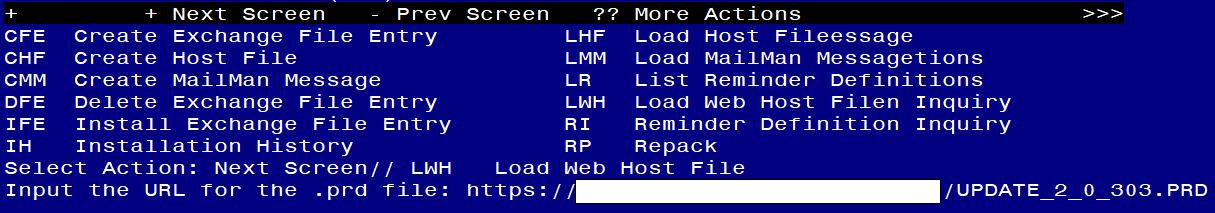 You will see a message indicating the file was loaded successfully.Search and locate an entry titled UPDATE_2_0_303 VA-BRIEF ADHD IDENTIFICATION TOOL in reminder exchange. 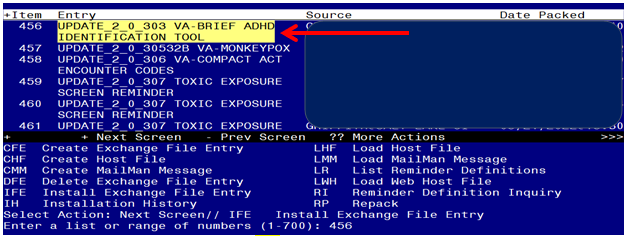 At the Select Action prompt, enter IFE for Install Exchange File EntryEnter the number that corresponds with your entry titled UPDATE_2_0_303 VA-BRIEF ADHD IDENTIFICATION TOOL (in this example it is entry 456, it will vary by site) that is dated 11/30/2022.If you see a prompt “FINDING entry MH.ASRS does not exist…”, choose the replace option and replace with the finding ASRS-6.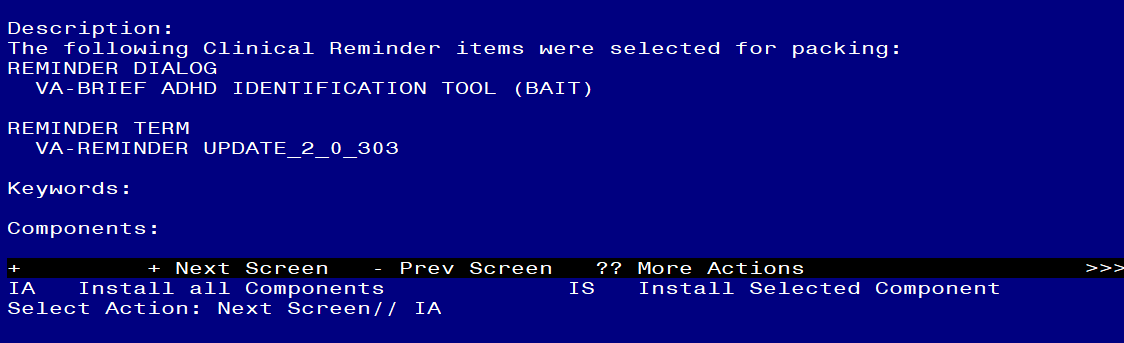 At the Select Action prompt, type IA for Install all Components and hit enter.For all new entries in any category you will choose I to InstallSKIP any items in any category you are prompted to overwrite.You will then be prompted to install the dialog component.  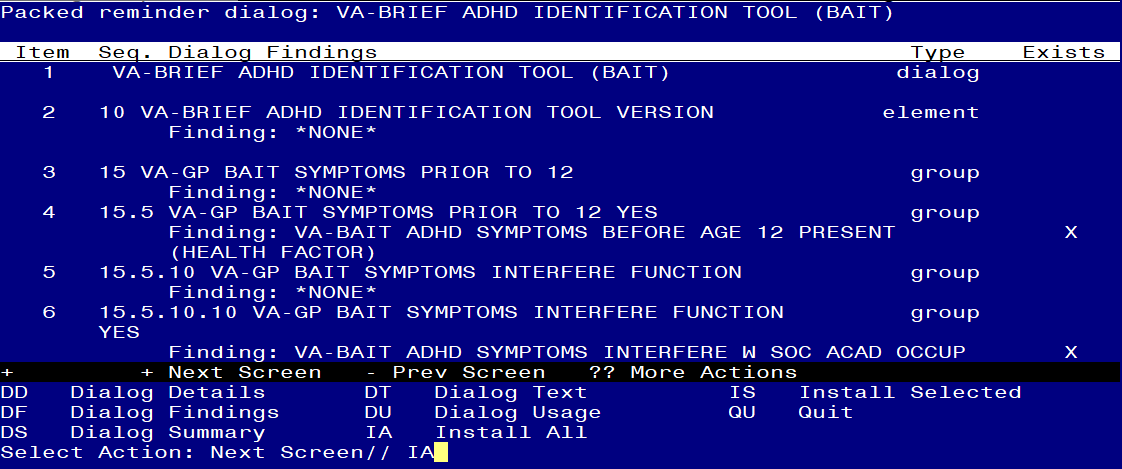 At the Select Action prompt, type IA to install the dialog – VA-BRIEF ADHD IDENTIFICATION TOOL (BAIT)Install reminder dialog and all components with no further changes: Y//ES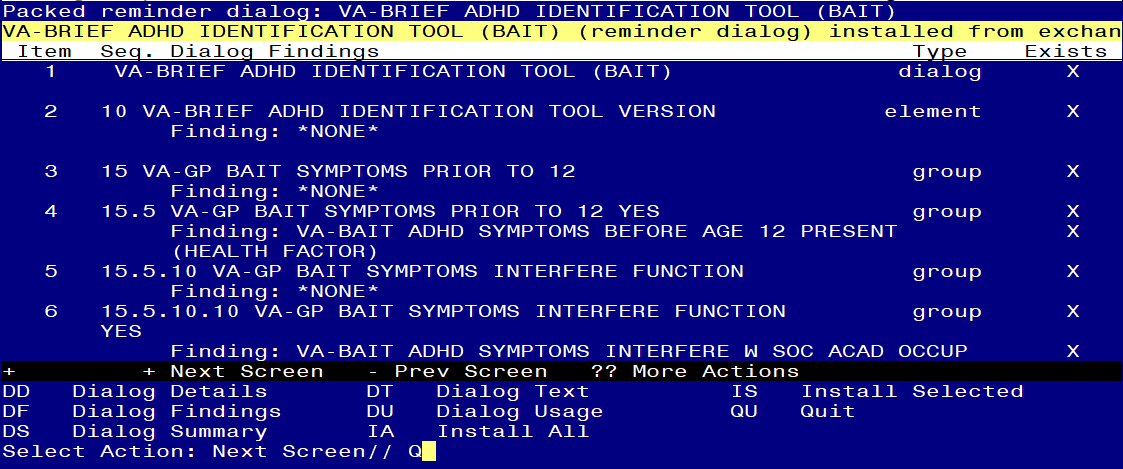 When the dialog has completed installation, you will then be returned to this screen. At the Select Action prompt, type Q.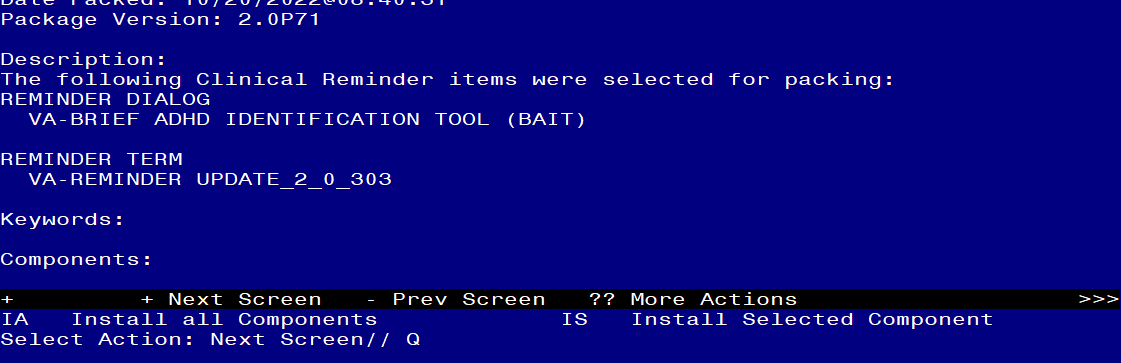 You will then be returned to this screen. At the Select Action prompt, type Q.Install complete.Post Installation Make the Dialog templates available to be attached to a Personal or Shared templates or to be able to attach the dialog to a progress note title.Select Reminder Managers Menu <TEST ACCOUNT> Option: CP  CPRS Reminder Configuration   CA     Add/Edit Reminder Categories   CL     CPRS Lookup Categories   CS     CPRS Cover Sheet Reminder List   MH     Mental Health Dialogs Active   PN     Progress Note Headers   RA     Reminder GUI Resolution Active   TIU    TIU Template Reminder Dialog Parameter   DEVL   Evaluate Coversheet List on Dialog Finish   DL     Default Outside Location   PT     Position Reminder Text at Cursor   LINK   Link Reminder Dialog to Template   TEST   CPRS Coversheet Time Test   NP     New Reminder Parameters   GEC    GEC Status Check Active   WH     WH Print Now ActiveSelect CPRS Reminder Configuration <TEST ACCOUNT> Option: TIU  TIU Template Reminder Dialog ParameterReminder Dialogs allowed as Templates may be set for the following:    1   User          USR    [choose from NEW PERSON]     3   Service       SRV    [choose from SERVICE/SECTION]     4   Division      DIV    [SALT LAKE CITY]     5   System        SYS    [NATREM.FO-SLC.MED.VA.GOV]Enter selection: 5  Choose the appropriate number for your site.  Your site may do this by System or other levels.  The example below uses SYSTEM level.Setting Reminder Dialogs allowed as Templates for System: NATREM.FO-SLC.MED.VA.GOVSelect Display Sequence: ?388               VA-COVID-19 TELEPHONE FOLLOW-UP389               VA-SRA-CONSULT RESPONSE (D)When you type a question mark above, you will see the list of #’s (with dialogs) that are already taken.  Choose a number NOT on this list.  For this example, 390 is not present so I will use 390.Select Display Sequence: 390Are you adding 390 as a new Display Sequence? Yes// YESDisplay Sequence: 390// <Enter>   390Clinical Reminder Dialog: VA-BRIEF ADHD IDENTIFICATION TOOL (BAIT) reminder dialog     NATIONAL         ...OK? Yes// <Enter>  (Yes)Add the template to your shared template folder so it can be used with any note 	title. In CPRS, open the Template Editor, expand Shared Templates, select the appropriate folder (if applicable), then click New Template (top right-hand corner).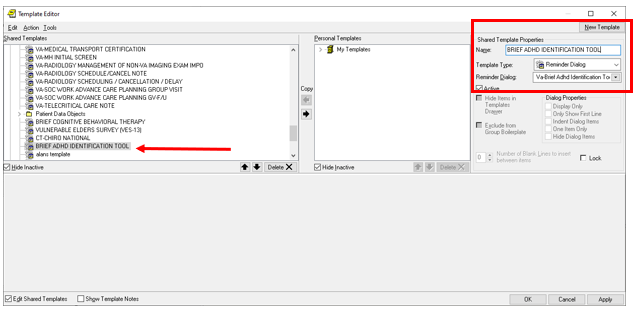 Type in the following information:Name:  BRIEF ADHD IDENTIFICATION TOOLTemplate Type:  Reminder DialogReminder Dialog:  VA-BRIEF ADHD IDENTIFICATION TOOL (BAIT)–– then click Apply.